English Sounds and their Multiple Spellings (in technical terms, Phonemes and their Graphemes)Make a Hickey blue card with a clue word for the first spelling of a given sound. Add additional clue words for additional spellings of the same sound to the same card, as you teach them.Example: The blue card for the (k) sound as of the end of Lesson 11 (-ck):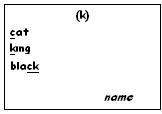 Single consonant soundShort vowelsLong VowelsDiphthongsR-controlled vowels (Bossy R)DigraphsFinal syllable consonant –leConsonantBlends/Clusters(t) t,-ed,     -bt, pt(p) p(n) n,           kn-, gn(s) s, -ss, ce, ci, cy                    sc, ps(z) s, z, -zz(d) d, -ed(h) h(k) c, k, -ck, ch(b) b(r) r,           wr, rh(m) m,      -mb, -mn(y) y(l) l, -ll(f) f,-ff, ph, -gh(g) g,                 gh(j) j,ge,gi,gy,-dge(w) w, wh(v) v(ks) x(kw) qu(ĭ) i,  y,  ui   (ă) a(ĕ) e, ea(ŏ) o, a(ŭ) u, a, ouEndings:(ng):-ing, -ang,-ong, -ung(nk):-ink, -ank,-onk, -unk(ī) i, -i_e, -y, igh, ie     (ā) a, -a_e, ay, ai, ea,     ei, eigh, ey (ē) e, -y, ee, ea, ie, ei, ey(ō) o, -o_e, oa, ow, oe(ū) u, -u_e, ue, ewLong vowels in“Wild, Old Words”(ī) –ind, -ild(ō) –oll, -old, -olt, -ost(oˉo)-“school”    u, -u_e, oo,    ue, ew, ou, ui(oˇo)- “book”     oo, u(ow)- “house”     ow, ou(aw)- “saw”    au, aw, a    ough, augh(oy)- “toy”     oi, oy(âr)-“car”        ar(êr)- “her”er, ir, ur, ear, our, or, ar, -ure, wor(or)- “more”-ore, or, our, oar, war, quar(īr)-“fire”-ire(ār)-“care”-are, ear, air, (ēr)-“here”    -ere, ear, eer(th)(blow)“three”     th(th)(buzz) -“this”    th(sh) – “she”       sh,    ch  - “chef”   s – “sugar”   ci – “delicious”   ti – “action”   xi – “anxious”(sh’n)-“tension”(-sion)(ch)-“chair”     ch, -tch(zh’n)–“television” (-sion)-ble-dle-fle-gle-ple-tle-zle-kle-cleBeginning:r: br, cr, dr, fr, gr, pr, tr, thr, shr, str, scr, sprl: bl, cl, fl, gl, pl, sl, splw: sw, tw, dws: sc, sk, sm, sn, sp, st, squEnding:-t: -nt, -st, -ft, -lt, -pt, -ct, -xt-l-: -lf, -lp, -lk, -ld-nd, -mp, -sk, -sp, -nch